Illetékmentes								           Nyilvántartási szám:                                                                                									             (hatóság tölti ki!)Kereskedelmi tevékenység folytatásának bejelentése210/2009. (IX.29.) Korm. rendelet 1. számú mellékletének A) pontja alapjánI. A kereskedő és a kereskedelmi tevékenység adataiA kereskedő adatai: Neve:………………………………………………………………………………………………Címe, illetve székhelye: ……………………………………………………………………………………………………...……………………………………………………………………………………………………Cégjegyzékszáma: ………………………………………………………………………………... Egyéni vállalkozó nyilvántartási száma: ………………………………………………………… Kistermelő regisztrációs száma: ………………………………………………………………….1.6  Kereskedő statisztikai száma: ……………………………………………………………………..A folytatni kívánt kereskedelmi tevékenység helye az alábbiak szerint:A kereskedelmi tevékenység címe (több helyszín esetében címek):………………………………………………………………………………………………………………………………………………………………………………………………………………………………………………………………………………………………………………………………Mozgóbolt esetében a működési terület és az útvonal jegyzéke:……………………………………………………………………………………………………………………………………………………………………………………………………………………………………………………………………………………………………………………………….Üzleten kívüli kereskedés és csomagküldő kereskedelem esetében a működési terület jegyzéke, a működési területével érintett települések, vagy - ha a tevékenység egy egész megyére vagy az ország egészére kiterjed - a megye, illetve az országos jelleg megjelölése:……………………………………………………………………………………………………………………………………………………………………………………………………………………Közlekedési eszközön folytatott értékesítés esetén annak a közlekedési eszköznek a megjelölése (a jármű azonosítására használt jelzés feltüntetésével), amelyen kereskedelmi tevékenységet kívánnak folytatni:……………………………………………………………………………………………………………………………………………………………………………………………………………………2a.  Üzleten kívüli kereskedelem esetén a termék forgalmazása céljából szervezett utazás vagy tartott rendezvény helyének és időpontjának, illetve a szervezett utazás keretében tartott rendezvény esetén az utazás indulási és célhelyének, valamint az utazás időpontjának megjelölése:………………………………………………………………………………………………………………………………………………………………………………………………………………………………………………………………………………………………………………………………3. A kereskedelmi tevékenység helye szerinti bontásban a folytatni kívánt kereskedelmi tevékenység formája a Kertv. 3. § (4) bekezdése szerint:amennyiben a kereskedelmi tevékenység üzletben történik, az üzlet3.1. a napi/heti nyitva tartási ideje:Hétfő: …..…………, Kedd: ………………, Szerda: ………..……., Csütörtök: …………..…,Péntek: ……………., Szombat: ……………….., Vasárnap: ……………………..3.2. tulajdonosa:……………………………………3.3. címe, helyrajzi száma: ………………...............3.4. használatának jogcíme: ………………………..3.5. elnevezése: …………………………………….3.6. alapterülete (m2): ………………………………3.7. vendéglátó üzlet esetén befogadóképessége: ………………………………….3.8. A vásárlók könyve azonosító adatai és használatba vételének időpontja: …………………………………………………………………………………………………………..3.9. vendéglátó üzlet üzlettípusának megjelölése a 4. melléklet alapján:………………………………………………………………………………………………………………………………………………………………………………………………………………………………………………………………………………………………………………………………3.10. Napi fogyasztási cikket értékesítő üzlet esetén: az árusítótér nettó alapterülete:……………..m2az üzlethez létesített gépjármű-várakozóhelyek száma, azok telekhatártól mért távolsága és elhelyezése (saját telken vagy más telken parkolóban, parkolóházban vagy közterületek közlekedésre szánt területe egy részén, illetve a közforgalom céljára átadott magánút egy részén):……………………………………………………………………………………………………………………………………………………………………………………………………………………………………………………………………………………………….Az egyes kereskedelmi formák és helyek szerinti bontásban a forgalmazni kívánt4.1. termékek megnevezése és sorszáma a 6. melléklet alapján:……………………………………………………………………………………………………………………………………………………………………………………………………………………………………………………………………………………………………………………………………………………………………………………………………………………………………………………………………………………………………………………………………………………4.2. a Jöt. 3. § (2) bekezdése szerinti termékek megnevezése:energiatermék,sör,csendes és habzóbor,egyéb csendes és habzó erjesztett ital,köztes alkoholtermék,alkoholtermék,dohánygyártmány.5. Az egyes kereskedelmi formák és helyek szerinti bontásban a folytatni kívánt kereskedelmi tevékenység jellege:5.1. kereskedelmi ügynöki tevékenység (Kertv. 2. § 10. pont)kereskedelmi ügynöki tevékenység: olyan tevékenység, amelynek keretében a kereskedő más javára termékek, szolgáltatások eladására vagy vételére tárgyalásokat folytat, és azokra megbízás alapján szerződést köt;5.2. kiskereskedelem (Kertv. 2. § 13. pont), megjelölve a vendéglátást (Kertv. 2. § 30. pont), amennyiben ilyen tevékenységet folytatkiskereskedelmi tevékenység: üzletszerű gazdasági tevékenység keretében termékek forgalmazása, vagyoni értékű jog értékesítése és az ezzel közvetlenül összefüggő szolgáltatások nyújtása a végső felhasználó részére, ideértve a vendéglátást is;vendéglátás: kész- vagy helyben készített ételek, italok jellemzően helyben fogyasztás céljából történő forgalmazása, ideértve az azzal összefüggő szórakoztató és egyéb szolgáltató tevékenységet is,5.3. nagykereskedelem (Kertv. 2. § 18. pont);nagykereskedelmi tevékenység: üzletszerű gazdasági tevékenység keretében termékek átalakítás (feldolgozás) nélküli továbbforgalmazása és az ezzel közvetlenül összefüggő raktározási, szállítási és egyéb kapcsolódó szolgáltatások nyújtása kereskedő, feldolgozó részére, ideértve a nagybani piaci tevékenységet, valamint a felvásárló tevékenységet is;6. a kereskedő nyilatkozata kereskedelmi formák és helyek szerinti bontásban arról, hogy6.1. kíván-e szeszesital-kimérést folytatni: IGEN/NEM16.2. kíván-e az üzletben a 22. § (1) bekezdésben meghatározott tevékenységet folytatni:(zeneszolgáltatás, műsoros előadás, tánc, szerencsejátéknak nem minősülő szórakoztató játék)IGEN/NEM1Kelt: …………………………………….			……………………………………….a kérelmező (bejelentő) aláírása, bélyegző lenyomat								telefonszám: …………………………e-mail cím: ……………………….4. számú melléklet a 210/2009. (IX.29.) Korm.rendelethez Vendéglátóhely üzlettípusok  1.    Étterem2.    Büfé3.    Cukrászda4.    Kávézó, alkoholmentes italokra specializálódott vendéglátóhely5.    Italüzlet, bár6.    Zenés-táncos szórakozóhely7.    Munkahelyi/közétkeztetést végző vendéglátóhely8.    Gyorsétterem9.    Rendezvényi étkeztetés10.    Alkalmi vendéglátóhely11.    Mozgó vendéglátóhely6. melléklet a 210/2009. (IX. 29.) Korm. rendelethezTermékkörök1. Élelmiszer1.1. Meleg-, hideg étel,1.2. Kávéital, alkoholmentes- és szeszes ital,1.3. Csomagolt kávé, dobozos, illetve palackozott alkoholmentes- és szeszes ital,1.4. Cukrászati készítmény, édesipari termék,1.5. Hús-és hentesáru,1.6. Hal,1.7. Zöldség- és gyümölcs,1.8. Kenyér- és pékáru, sütőipari termék,1.9. Édességáru (csokoládé, desszert, nápolyi, cukorkaáru, előrecsomagolt fagylalt és jégkrém stb.),1.10. Tej, tejtermék (vaj, sajt, túró, savanyított tejtermék stb.),1.11. Egyéb élelmiszer (tojás, étolaj, margarin és zsír, olajos és egyéb magvak, cukor, só, száraztészta, kávé, tea, fűszer, ecet, méz, bébiétel stb.),1.12. Közérzetjavító és étrend-kiegészítő termék (gyógynövény, biotermék, testépítő szer stb.);2. Dohányterméket kiegészítő termék;3. Textil (szövet, ruházati méteráru, háztartási textiltermék, lakástextília, ágynemű, asztalterítő, törölköző, kötőfonal, hímzéshez, valamint takaró és szőnyeg készítéséhez szükséges alapanyag, rövidáru, tű, varrócérna, gomb stb.);4. Ruházat (gyermek, női, férfi ruházati cikk, bőrruházat és szőrmeáru, ruházati kiegészítő);5. Babatermék (csecsemő- és kisgyermek-ruházati cikk, babakocsi, babaülés, babaágy, babaápolási cikk stb.);6. Lábbeli- és bőráru;7. Bútor, lakberendezés, háztartási felszerelés, világítástechnikai cikk;8. Hangszer;9. Villamos háztartási készülék és villamossági cikk;10. Audió- és videóberendezés;11. Audiovizuális termék (zenei- és videó felvétel, CD, DVD stb.);12. Telekommunikációs cikk;13. Festék, lakk;14. Vasáru, barkács, és építési anyag;15. Szaniteráru;16. Könyv;17. Újság, napilap, folyóirat, periodikus kiadvány;18. Papír- és írószer, művészellátó cikk (vászon, állvány stb.);19. Számítógépes hardver- és szoftver termék;20. Illatszer, drogéria;21. Háztartási tisztítószer, vegyi áru;22. Gépjármű- és motorkerékpár-üzemanyag, motorbenzin, gázolaj, autógáz, gépjármű-kenőanyag, -hűtőanyag és adalékanyag;23. Háztartási tüzelőanyag;24. Palackos gáz;25. Óra- és ékszer;26. Sportszer, sporteszköz (horgászfelszerelés, kempingcikk, csónak, kerékpár és alkatrész, tartozék, lovas felszerelés, kiegészítők stb.);27. Játékáru;28. Közérzettel kapcsolatos nem élelmiszer termék (vérnyomásmérő, hallókészülék, ortopéd cipő, mankó stb.);29. Tapéta, padlóburkoló, szőnyeg, függöny;30. Virág és kertészeti cikk;31. Kedvtelésből tartott állat;32. Állateledel, takarmány;33. Állatgyógyászati termék;34. Szexuális termék;35. Fegyver és lőszer,36. Pirotechnikai termék;37. Mezőgazdasági, méhészeti és borászati cikk, növényvédő szer, termésnövelő anyag, a tevékenységhez szükséges eszköz, kisgép (pincegazdasági felszerelés, vetőmag, tápszer, kötözőfonal, zsineg stb.);38. Fotócikk;39. Optikai cikk;40. Kegytárgy, kegyszer, egyházi cikk;41. Temetkezési kellék;42. Díszműáru, műalkotás, népművészeti és iparművészeti áru;43. Emlék- és ajándéktárgy;44. Numizmatikai termék;45. Kreatív-hobbi és dekorációs termék;46. Használtcikk (használt könyv, ruházati cikk, sportszer, bútor, egyéb használtcikk, régiség);47. Személygépjármű;48. Egyéb gépjármű (tehergépjármű, lakókocsi, 3,5 tonnánál nehezebb jármű);49. Személygépjármű és egyéb gépjármű-alkatrész és -tartozék;50. Motorkerékpár, motorkerékpár-alkatrész és -tartozék;51. Mezőgazdasági nyersanyag, termék (gabona, nyersbőr, toll stb.);52. Mezőgazdasági ipari gép, berendezés;53. Irodagép, -berendezés, irodabútor;54. Speciális gép, berendezés (ipari robot, emelőgép, mérőberendezés, professzionális elektromos gép, berendezés, hajó, repülőgép stb.);55. Ipari vegyi áru;56. Egyéb termelési célú alapanyag termék (műanyag-alapanyag, nyersgumi, ipari textilszál, textilipari rostanyag, kartonpapír, drágakő);57. Nem veszélyes, újrahasznosítható hulladék termék;58. Zálogház által, a tevékenysége keretén belül felvett és ki nem váltott zálogtárgy;59. Egyéb (jelölje meg).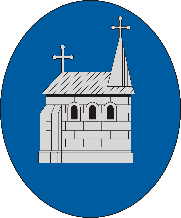 BUDAKESZI POLGÁRMESTERI HIVATAL 2092 Budakeszi, Fő utca 179.  06-23-535-710/182  06-23-535-712 igazgatas@budakeszi.huFő terméktípusa:MelegételTevékenység TEÁOR kódjaTEÁOR’08: 5610 – Éttermi, mozgó vendéglátásÜzemeltetés típusaEgész éven át nyitva tartó/időszakosKiszolgálás jellege, felhasznált eszközök, fogyasztás helye:A kiszolgálás lehet hagyományos vagy önkiszolgáló, többször használatos edényekben (étkészlet, poharak stb.). Vendégtérrel rendelkezik, a vendégeknek biztosítani kell a helyszíni fogyasztás lehetőségét.Konyha jellege, ételkészítés helye:Az ételeket helyben készítik, főzőkonyhával rendelkezik.Fő terméktípusa:Melegétel/hidegételTevékenység TEÁOR kódjaTEÁOR’08: 5610 – Éttermi, mozgó vendéglátásÜzemeltetés típusaEgész éven át nyitva tartó/időszakosKiszolgálás jellege, felhasznált eszközök, fogyasztás helye:A kiszolgálás önkiszolgáló, egyszer vagy többször használatos edényekben (étkészlet, poharak stb.). Helyszíni fogyasztás lehetőségét nem kötelező biztosítania.Konyha jellege, ételkészítés helye:Az ételeket nem feltétlenül a helyszínen készítik.Fő terméktípusa:Cukrászati készítmény, édesipari termékTevékenység TEÁOR kódjaTEÁOR’08: 5610 – Éttermi, mozgó vendéglátásÜzemeltetés típusaEgész éven át nyitva tartó/időszakosKiszolgálás jellege, felhasznált eszközök, fogyasztás helye:A kiszolgálás lehet hagyományos vagy önkiszolgáló, egyszer vagy többször használatos edényekben (étkészlet, poharak stb.). Helyszíni fogyasztás lehetőségét nem kötelező biztosítania.Konyha jellege, ételkészítés helye:A cukrászati termékeket nem feltétlenül a helyszínen készítik.Fő terméktípusa:Kávéital, alkoholmentes italTevékenység TEÁOR kódjaTEÁOR’08: 5630 – ItalszolgáltatásÜzemeltetés típusaEgész éven át nyitva tartó/időszakosKiszolgálás jellege, felhasznált eszközök, fogyasztás helye:A kiszolgálás lehet hagyományos vagy önkiszolgáló, egyszer vagy többször használatos edényekben (étkészlet, poharak stb.). Helyszíni fogyasztás lehetőségét nem kötelező biztosítania.Konyha jellege, ételkészítés helye:Az ételeket nem feltétlenül a helyszínen készítik.Fő terméktípusa:Szeszes italTevékenység TEÁOR kódjaTEÁOR’08: 5630 – ItalszolgáltatásÜzemeltetés típusaEgész éven át nyitva tartó/időszakosKiszolgálás jellege, felhasznált eszközök, fogyasztás helye:A kiszolgálás lehet hagyományos vagy önkiszolgáló, egyszer vagy többször használatos edényekben (étkészlet, poharak stb.). Helyszíni fogyasztás lehetőségét nem kötelező biztosítania.Konyha jellege, ételkészítés helye:Az ételeket nem feltétlenül a helyszínen készítik.Fő terméktípusa:Szeszes italTevékenység TEÁOR kódjaTEÁOR’08: 5630 – ItalszolgáltatásÜzemeltetés típusaEgész éven át nyitva tartó/időszakosKiszolgálás jellege, felhasznált eszközök, fogyasztás helye:Zenés szolgáltatást nyújt, tánctérrel rendelkezik. A kiszolgálás lehet hagyományos vagy önkiszolgáló, egyszer vagy többször használatos edényekben (poharak stb.).Konyha jellege, ételkészítés helye:Az ételeket nem feltétlenül a helyszínen készítik.Fő terméktípusa:Melegétel/hidegételTevékenység TEÁOR kódjaTEÁOR’08: 5629 – Egyéb vendéglátásÜzemeltetés típusaEgész éven át nyitva tartó/időszakosKiszolgálás jellege, felhasznált eszközök, fogyasztás helye:A kiszolgálás lehet hagyományos vagy önkiszolgáló, többször használatos edényekben (étkészlet, poharak stb.). Vendégtérrel rendelkezik, a helyszíni fogyasztás lehetőségét kötelező biztosítania.Konyha jellege, ételkészítés helye:Az ételeket nem feltétlenül a helyszínen készítik, minimum tálalóval vagy melegítőkonyhával kell rendelkeznie.Fő terméktípusa:Melegétel/hidegételTevékenység TEÁOR kódjaTEÁOR’08: 5610 – Éttermi, mozgó vendéglátásÜzemeltetés típusaEgész éven át nyitva tartó/időszakosKiszolgálás jellege, felhasznált eszközök, fogyasztás helye:A kiszolgálás lehet hagyományos vagy önkiszolgáló, egyszer vagy többször használatos edényekben (étkészlet, poharak stb.). Helyszíni fogyasztás lehetőségét nem kötelező biztosítania.Konyha jellege, ételkészítés helye:Az ételeket nem feltétlenül a helyszínen készítik, minimum befejező konyhával rendelkezik.Fő terméktípusa:Melegétel/hidegételTevékenység TEÁOR kódjaTEÁOR’08: 5621 – Rendezvényi étkeztetésÜzemeltetés típusaAlkalmiKiszolgálás jellege, felhasznált eszközök, fogyasztás helye:A kiszolgálás helye a rendezvény. A kiszolgálás lehet hagyományos vagy önkiszolgáló, egyszer vagy többször használatos edényekben (étkészlet, poharak stb.). Helyszíni fogyasztás lehetőségét nem kötelező biztosítania.Konyha jellege, ételkészítés helye:Az ételeket nem feltétlenül a helyszínen készítik.Fő terméktípusa:Melegétel/hidegétel, kávéital, alkoholmentes és szeszes italTevékenység TEÁOR kódjaTEÁOR’08: 5610 – Éttermi, mozgó vendéglátásÜzemeltetés típusaAlkalmiKiszolgálás jellege, felhasznált eszközök, fogyasztás helye:Meghatározott helyen üzemel. A kiszolgálás lehet hagyományos vagy önkiszolgáló, egyszer vagy többször használatos edényekben (étkészlet, poharak stb.). Pl. Telepített food truck, borozó egy borfesztiválonKonyha jellege, ételkészítés helye:Az ételeket nem feltétlenül a helyszínen készítik.Fő terméktípusa:Melegétel/hidegétel, kávéital, alkoholmentes és szeszes italTevékenység TEÁOR kódjaTEÁOR’08: 5610 – Éttermi, mozgó vendéglátásÜzemeltetés típusaAlkalmiKiszolgálás jellege, felhasznált eszközök, fogyasztás helye:Folyamatosan változtatja a helyét, nem tartózkodik huzamosabb ideig egy helyben. A kiszolgálás önkiszolgáló értékesítés formájában történik nem biztosít ülőhelyet, egyszer vagy többször használatos edényekben (étkészlet, poharak stb.). Pl. Mozgó food truck, mozgó (kiskocsin) borozó egy borfesztiválonKonyha jellege, ételkészítés helye:Az ételeket nem feltétlenül a helyszínen készítik.